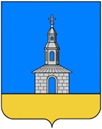 РОССИЙСКАЯ ФЕДЕРАЦИЯ ИВАНОВСКАЯ ОБЛАСТЬЮРЬЕВЕЦКИЙ МУНИЦИПАЛЬНЫЙ РАЙОНСОВЕТ ЮРЬЕВЕЦКОГО ГОРОДСКОГО ПОСЕЛЕНИЯ ТРЕТЬЕГО СОЗЫВА155453, Ивановская обл., г. Юрьевец, ул. Советская, д.37 тел. (493-37) 2-11-54  РЕШЕНИЕот 06.10.2016г.                                                                                                      №  51О внесении изменений в решение Совета Юрьевецкого городского поселения от 24.11.2011 №103 «Об установлении земельного налога в Юрьевецком городском поселении Юрьевецкого муниципального района Ивановской области»(в редакции решений от 06.12.2011 №108, от 01.03.2012 №13, от 24.11.2014 №125, от 25.02.2016 №12, от 03.06.2016 №25)     На основании части 2 статьи 387 Налогового кодекса Российской Федерации, экспертного заключения главного правового управления Правительства Ивановской области №2645 от 23.09.2016 на решение Совета Юрьевецкого городского поселения от 24.11.2011 №103 «Об установлении земельного налога в Юрьевецком городском поселении Юрьевецкого муниципального района Ивановской области» (в действующей редакции) и руководствуясь статьей 50 Устава Юрьевецкого городского поселения, Совет Юрьевецкого городского поселения РЕШИЛ:Подпункт 6.3. пункта 6 изложить в следующей редакции: «6.3. Порядок и сроки уплаты земельного налога для налогоплательщиков – физических лиц установлены статьей 397 Налогового кодекса Российской Федерации».Настоящее решение вступает в силу с момента подписания и распространяет свои действия на правоотношения, возникшие с 01.01.2016 года.Обнародовать настоящее решение и разместить на официальном сайте администрации Юрьевецкого муниципального района «юрьевец-официальный.рф».    Глава Юрьевецкого     городского поселения                                                             С.А.Баранова